Bezhotovostní – inkasní platba stravnéhoVážení strávníci a zákonní zástupci strávníků,v souvislosti s  upřednostňováním bezhotovostního styku kdekoliv kde je to možné, Vám doporučuji i při platbách stravného u nás bezhotovostní platební systém zálohové úhrady stravného, který používáme od 1.1.2016.Co je potřeba udělatZajít do banky, v níž máte zřízen účet, případně zajistit prostřednictvím svého  elektronického bankovnictví, a zadat si povolení k inkasu ze svého účtu ve prospěch účtu ZŠ : 100029441/0800 – s termínem povolení k inkasu vždy k 15.  dni v měsíci (na následující měsíc tak budete mít staženu zálohu na obědy)Nahlásit vedoucí školní jídelny neprodleně číslo Vašeho bankovního účtu a zadat dostatečný limit (popřípadě doložit VŠJ potvrzení o povolení inkasa)Je potřeba, aby na Vašem bankovním účtu byl vždy dostatek finančních prostředků k 15. v měsíci (na stravné následujícího  měsíce)Záloha bude stahována podle počtu pracovních dní a vynásobena sazbou za stravu na jeden den (např.: 21 dnů za 30 Kč je 630,-Kč).  Záloha, která nebude vyčerpána z důvodu Vašich případných odhlášek, se vyúčtuje zpětně (např. vyúčtování za březen proběhne při stažení zálohy na měsíc květen = záloha bude ponížena o částku za odhlášené obědy měsíce března).Lenka Waleczková, vedoucí ŠJ lenka.waleczkova@zs-prameny.cz558 271 913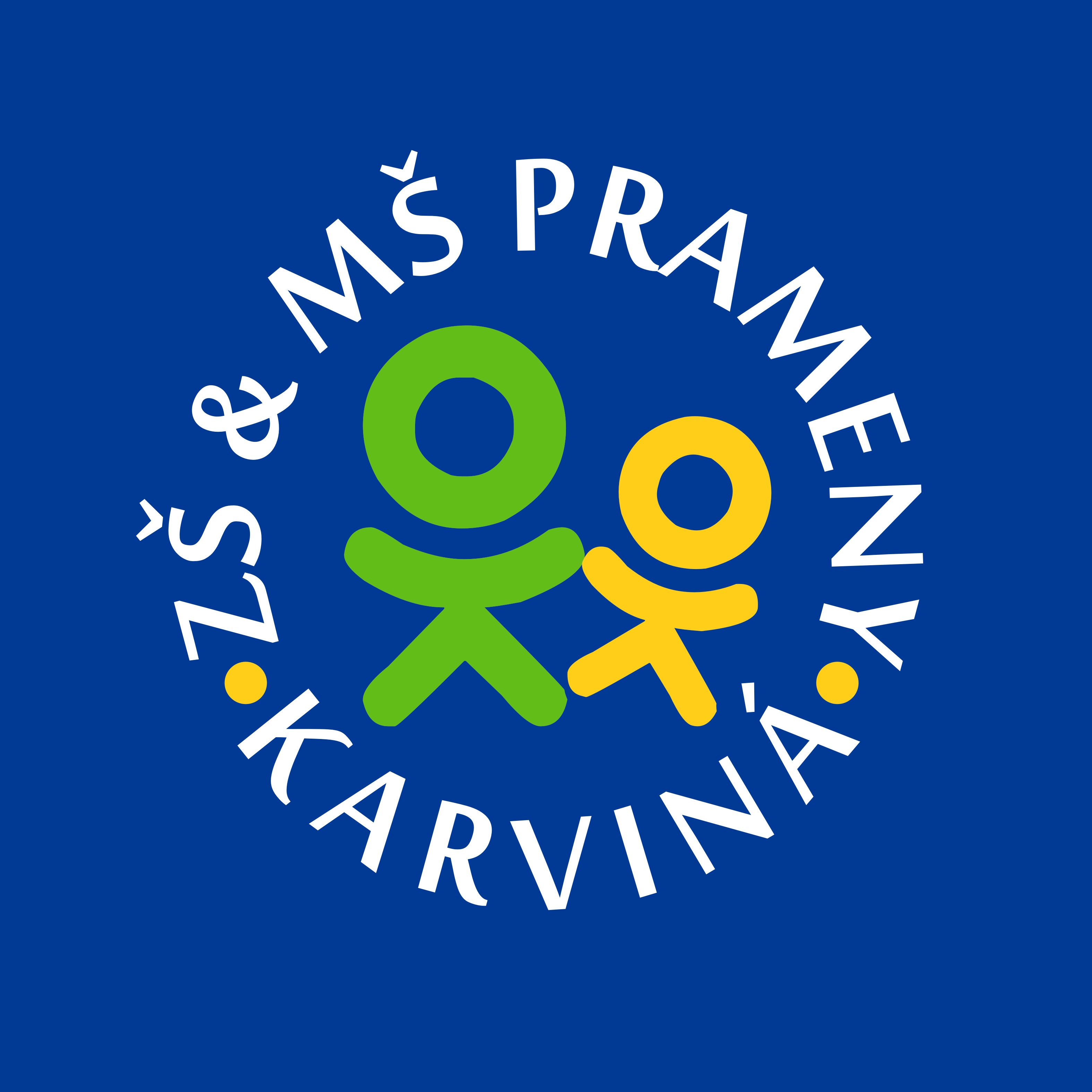 Základní škola a Mateřská škola Prameny, Karviná, příspěvková organizaceul. Prameny 838, Karviná – Ráj, 734 01,IČ: 72035480, tel. 596312179